SUSPECT RESPIRATORY OUTBREAK CONTROL MEASURES                            FOR LONG-TERM CARE HOMES & RETIREMENT HOMES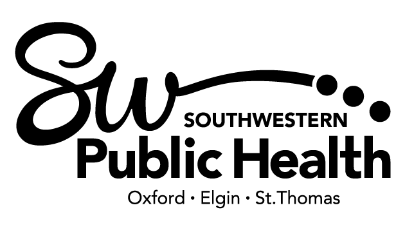 References: Ministry of Health and Long-Term Care, COVID-19 Guidance: Long-Term Care Homes, Retirement Homes and Other Congregate Settings for Public Health Units: www.health.gov.on.ca/en/pro/programs/publichealth/coronavirus/docs/LTCH_RH_guidance_PHU.pdf Ministry of Health and Long-Term Care, 2018, Recommendations for the Control of Gastroenteritis Outbreaks in Long-Term Care Homes, available online at: www.health.gov.on.ca/en/pro/programs/publichealth/oph_standards/docs/reference/Control_Gastroenteritis_Outbreaks_2018_en.pdfMinistry of Health and Long-Term Care, 2018, Recommendations for the Control of Respiratory Infection Outbreaks in Long-Term Care Homes: www.health.gov.on.ca/en/pro/programs/publichealth/oph_standards/docs/reference/RESP_Infectn_ctrl_guide_LTC_2018_en.pdf    Ministry of Health, COVID-19 Patient Screening Guidance Document: www.health.gov.on.ca/en/pro/programs/publichealth/coronavirus/docs/2019_patient_screening_guidance.pdf Return to Work RecommendationsEntericStaff with any gastroenteritis symptoms should be assessed for COVID-19.  If COVID-19 is rule- out AND the staff member has not had the staff member should stay off work a minimum of 48 hours after their GI symptoms (i.e., vomiting, diarrhea) have resolved. The LTCH may consult with SWPH once a pathogen has been identified where the exclusion period may need to be adjusted.RespiratoryStaff with respiratory symptoms should be assessed for COVID-19.  If COVID-19 is ruled-out, the staff member should staff off work for 5 days from the onset of symptoms of a respiratory illness or until symptoms have resolved whichever is shorter. Note: Exclusion may be extended based on pathogen identified.  The LTCH may consult with SWPH once a pathogen has been identified where the exclusion period may need to be adjusted.COVID-19Staff with COVID-19 may return to work 10 days after symptom onset (or 10 days from positive test collection date if never had symptoms), provided they are afebrile, and symptoms are improving for at least 24 hours or 48 hours if they have enteric symptomatic.In circumstances where clinical care would be compromised without additional staffing, an earlier return to work for a COVID-19 positive HCW may be considered under **work self-isolation. Refer to link for more information about early return to work for cases. Refer to Ministry of Health Management of Cases and Contacts of COVID-19 in Ontario, version 15, appendix A.